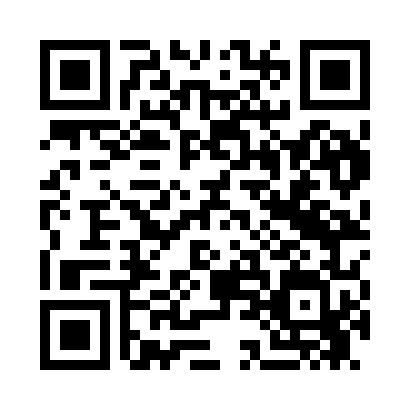 Prayer times for Soonda, EstoniaWed 1 May 2024 - Fri 31 May 2024High Latitude Method: Angle Based RulePrayer Calculation Method: Muslim World LeagueAsar Calculation Method: HanafiPrayer times provided by https://www.salahtimes.comDateDayFajrSunriseDhuhrAsrMaghribIsha1Wed3:035:311:246:409:1811:382Thu3:025:281:246:419:2111:393Fri3:015:261:246:429:2311:404Sat3:005:231:246:449:2511:415Sun2:595:211:246:459:2811:426Mon2:585:181:246:469:3011:437Tue2:575:161:236:489:3211:448Wed2:565:141:236:499:3411:449Thu2:555:111:236:509:3711:4510Fri2:545:091:236:529:3911:4611Sat2:535:071:236:539:4111:4712Sun2:525:041:236:549:4311:4813Mon2:515:021:236:559:4511:4914Tue2:505:001:236:569:4811:5015Wed2:494:581:236:589:5011:5116Thu2:494:561:236:599:5211:5217Fri2:484:541:237:009:5411:5318Sat2:474:521:237:019:5611:5419Sun2:464:501:237:029:5811:5520Mon2:454:481:237:0310:0011:5621Tue2:454:461:247:0410:0211:5722Wed2:444:441:247:0510:0411:5723Thu2:434:421:247:0610:0611:5824Fri2:434:401:247:0710:0811:5925Sat2:424:391:247:0810:1012:0026Sun2:414:371:247:0910:1212:0127Mon2:414:351:247:1010:1412:0228Tue2:404:341:247:1110:1512:0329Wed2:404:321:247:1210:1712:0330Thu2:394:311:257:1310:1912:0431Fri2:394:301:257:1410:2012:05